Baletna glasbaPrisluhni glasbi iz baleta in po svoje ponazori vsebino s plesom:https://www.evedez.si/Content/doc/Dodatna_podpora/Cudoviti_svet_glasbe_4/CSG_4_2CD_P_19.mp3Glasbo, ki si ji prej prisluhnil in z lastnimi plesnimi gibi izrazil, je napisal Peter Iljič Čajkovski. Ta baletna glasba je iz baleta Labodje jezero - iz enega najbolj znanih baletov vseh časov.Zdaj pa si oglej posnetek: https://www.youtube.com/watch?v=YScbasneca0Zdaj poznaš zgodbo. Prisluhni baletni glasbi in se prepusti svoji domišljiji, da te popelje v samo dogajanje. In seveda lahko tudi sam sestaviš del plesnega dogajanja in ga uprizoriš . 20. PETER ILJIČ ČAJKOVSKI: NASLOV: LABODJE JEZERO – PLES LABODKOVhttps://www.evedez.si/Content/doc/Dodatna_podpora/Cudoviti_svet_glasbe_4/CSG_4_2CD_P_20.mp321. PETER ILJIČ ČAJKOVSKI: LABODJE JEZERO – MADŽARSKI PLES IZ 3. DEJANJAhttps://www.evedez.si/Content/doc/Dodatna_podpora/Cudoviti_svet_glasbe_4/CSG_4_2CD_P_21.mp3  22. PETER ILJIČ ČAJKOVSKI: LABODJE JEZERO – ŠPANSKI PLES IZ 3. DEJANJAhttps://www.evedez.si/Content/doc/Dodatna_podpora/Cudoviti_svet_glasbe_4/CSG_4_2CD_P_22.mp323. PETER ILJIČ ČAJKOVSKI: LABODJE JEZERO – MAZURKA IZ 3. DEJANJAhttps://www.evedez.si/Content/doc/Dodatna_podpora/Cudoviti_svet_glasbe_4/CSG_4_2CD_P_23.mp3V zvezek GUM napiši naslov Baletna glasba.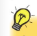 Prepiši besedilo na str. 69  v obarvanem polju - pri      .